Publicado en Granada el 27/05/2024 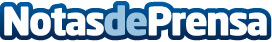 Pharmamel: apertura oficial de su campaña de ampliación de capital Pre-IPO en Capital CellPharmamel, la innovadora spin-off de la Universidad de Granada, ha anunciado públicamente el lanzamiento de su nueva campaña de ampliación de capital Pre-IPO a través de la plataforma regulada por la CNMV, Capital Cell
Datos de contacto:Comunicación PharmamelPharmamel958 41 91 43Nota de prensa publicada en: https://www.notasdeprensa.es/pharmamel-apertura-oficial-de-su-campana-de Categorias: Nacional Medicina Industria Farmacéutica Finanzas Investigación Científica Emprendedores Bolsa Innovación Tecnológica Biología Actualidad Empresarial http://www.notasdeprensa.es